2. mateřská škola, Most, příspěvková organizace. Lidická 44/4, 43401 Most. IČO: 72742364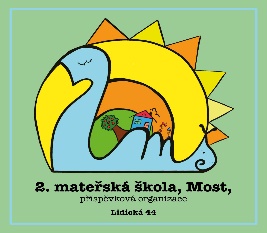 Ředitelka 2. mateřské školy, Most, příspěvkové organizace Monika Vydrová Krovová stanovila následující kritéria, podle nichž bude postupovat při rozhodování v souladu s novelizací č. 178/2016 Sb. zákona č. 561/2004 Sb. o předškolním, základním, středním, vyšším odborném a jiném vzdělávání (školský zákon), ve znění pozdějších předpisů. Školský spádový obvod 2. mateřské školy, Most, příspěvkové organizace zahrnuje šest míst poskytujících předškolní vzdělávání. Místa poskytující předškolní vzdělávání 2. mateřské školy, Most, příspěvkové organizace:Mateřská škola: Lidická 44/4 – 43401 Most.             Odloučená pracoviště: Most, Albrechtická 503 – 434 01 Most, Most, Antonína Dvořáka 2429 – 434 01  MostMost, Zdeňka Fibicha 2822 – 434 01  MostMost, Vítězslava Nezvala 2648 – 434 01 MostMost, Marie Pujmanové 2535 – 434 01 MostI.V souladu s ustanovením § 34 zákona č. 561/2004 Sb. o předškolním, základním, středním, vyšším odborném a jiném vzdělávání (školský zákon - ŠZ), ve znění pozdějších předpisů, je k předškolnímu vzdělávání přednostně vždy přijato dítě poslední rok před nástupem povinné školní docházky, tedy dítě, jež dovrší do 31. 8. 2024 věku 5 let, s místem trvalého pobytu v příslušném školském spádovém obvodu 2. mateřské školy, Most, příspěvkové organizace. (SPÁDOVÝ OBVOD Č. 2).Zákonný zástupce dítěte je povinen přihlásit dítě k zápisu k předškolnímu vzdělávání (§ 34 odst. 2 ŠZ) v kalendářním roce, ve kterém začíná povinnost předškolního vzdělávání dítěte. Dítě, pro které je předškolní vzdělávání povinné, se vzdělává v mateřské škole zřízené obcí se sídlem ve školském obvodu organizace, v němž má dítě místo trvalého pobytu, v případě cizince místo pobytu (dále jen „spádová mateřská škola“), pokud zákonný zástupce nezvolí pro dítě jinou mateřskou školu nebo jiný způsob povinného předškolního vzdělávání (§ 34a odst. 5).Povinné předškolní vzdělávání se vztahuje na státní občany České republiky, kteří pobývají na území České republiky déle než 90 dnů, a na občany jiného členského státu Evropské unie, kteří na území České republiky pobývají déle než 90 dnů. Dále se povinné předškolní vzdělávání vztahuje na jiné cizince, kteří jsou oprávněni pobývat na území České republiky trvale nebo přechodně po dobu delší než 90 dnů, a na účastníky řízení o udělení mezinárodní ochrany. Povinné předškolní vzdělávání se nevztahuje na děti s hlubokým mentálním postižením.Předškolní vzdělávání se poskytuje dětem ve věku zpravidla od 3 let až do začátku povinné školní docházky, dětem s místem trvalého pobytu v příslušném školském obvodu MŠ.II.Ředitelka školy vychází při přijímání dětí do mateřské školy z kritérií, uvedených v následující tabulce. Přednostně bude k předškolnímu vzdělávání přijato dítě s vyšším bodovým hodnocením. Kritéria jsou posuzována ke dni vydání rozhodnutí a předpokládanému stavu k 31. 08. 2024.  V rámci přijímacího se zpravidla předpokládá, že budou všechny přijímané děti přijaty k datu 1. září 2024. Rozhodující je celkové umístění dítěte dle součtu výsledných bodů v rámci přijímacího řízení organizace, 2 mateřské školy, Most, příspěvkové organizace. V případě rovnosti bodů více uchazečů o poslední volné místo, (například v případě, kdy se dvě a více dětí stejného data narození uchází o jedno místo), rozhoduje den narození, pokud je i tak více uchazečů, rozhodne se o přijetí dítěte losováním. Losování proběhne za přítomnosti ředitelky školy, zástupkyně školy, zástupce zřizovatele. O průběhu a výsledku losování se provede písemný záznam. Pro školní rok 2024/2025 je přibližně 172 volných míst do mateřské školy.
V případě přijetí dětí s přiznanými podpůrnými opatřeními třetího až pátého stupně bude počet přijímaných dětí snížen v souladu s právními předpisy. K předškolnímu vzdělávání do mateřské školy, jejíž činnost vykonává 2. mateřská škola, Most, příspěvková organizace budou přijímány děti k docházce od 1. 9. 2024, v tomto pořadí (do výše povoleného počtu dětí uvedeného ve školském rejstříku):Kritéria pro přijímání dětí do MŠ:Trvalý pobyt ve školském spádovém obvodu 2. mateřské školy, Most, příspěvkové organizace.Věková skupina.III.Vysvětlivky k pořadí přijímání dětí do organizace 2. mateřská školy, Most, příspěvkové organizace na území Statutárního města Most.Upřednostnění se týká  dětí občanů EU či občanů třetích zemí, kteří mají hlášeno místo pobytu na území obce, dle školského spádového obvodu (č.2), organizace 2.MŠ. Občané třetích zemí jsou povinni doložit oprávnění k pobytu na území ČR, ve smyslu ustanovení § 20 odst. 2 písm. d) školského zákona. Pro děti, které mají trvalý pobyt v jiné obci, která nezřizuje mateřskou školu, platí kritéria jako pro nespádové děti, žádná obec nemá vyhotovenou smlouvu se Statutárním městem Most o poskytování předškolního vzdělávání na území Statutárního města Most.V termínu vyhlášení zápisu nerozhoduje:datum podání žádostipořadí podané žádostimísto uskutečnění zápisu v rámci poskytovaných míst vzdělávání organizace 2. mateřské školyV případě naplnění kapacity  zákonnými zástupci  preferovaném místě poskytovaného vzdělávání, bude dítěti umožněno vzdělávání na jiném místě poskytovaného vzdělávání 2. mateřské školy, Most, příspěvkové organizace, pokud bude 2. mateřská škola, Most, příspěvková organizace, volnými kapacitními místy v rámci odloučených pracovišť disponovat (přijetí ke vzdělávání).Dětem s místem trvalého pobytu v příslušném školském spádovém školském obvodu 2. MŠ, které před 31. 8. 2024 dosáhnou zpravidla nejméně třetího roku věku, budou body přiděleny tak, aby tyto spádové děti měly při přijímání vždy absolutní přednost před všemi ostatními dětmi. Následně budou těmto spádovým dětem přidělovány body tak, aby spádové děti od 5 let věku (s povinností předškolního vzdělávání) měly vždy přednost před spádovými čtyřletými a tříletými. V případě nedostatečné kapacity preferované mateřské školy pro zařazení přijatých spádových dětí se shodným počtem bodů, bude dítěti přiděleno dle kapacitních možností jiné místo poskytující předškolní vzdělávání, v rámci organizace 2. MŠ. Nespádové děti: jsou přijímány v níže uvedeném pořadí s tím, že starší věková skupina má přednost. Jsou přijímány dle kapacitních možností 2. mateřské školy, Most příspěvkové organizace, po umístění dětí s místem trvalého pobytu v příslušném spádovém školském obvodu 2. MŠ. V případě rovnosti bodů více uchazečů o poslední volné místo, (například v případě, kdy se dvě a více dětí stejného data narození uchází o jedno místo), rozhoduje den narození, pokud je i tak více uchazečů, rozhodne se o přijetí dítěte losováním. Losování proběhne za přítomnosti ředitelky školy, zástupkyně školy, zástupce zřizovatele. O průběhu a výsledku losování se provede písemný záznam. Uvedená kritéria se uplatní pro děti, které do 31. 8. 2024 dosáhnou nejméně třetího roku věku. Věk dítěte je počítán k 31. 8. 2024. V případě cizinců se místem trvalého pobytu rozumí místo pobytu. Trvalý pobyt dítěte se vždy posuzuje ke dni vydání rozhodnutí. Kritériem je věková skupina a trvalý pobyt dítěte. Místem trvalého pobytu se podle zákona č. 133/2000 Sb., o evidenci obyvatel a rodných číslech a o změně některých zákonů (zákon o evidenci obyvatel), ve znění pozdějších předpisů, rozumí adresa pobytu občana v České republice, která je vedena v registru obyvatel ve formě referenční vazby (kódu adresního místa) na referenční údaj o adrese v základním registru územní identifikace, adres a nemovitostí, kterou si občan zvolí zpravidla v místě, kde má rodinu, rodiče, byt nebo zaměstnání. Občan může mít jen jedno místo trvalého pobytu, a to v objektu, který je podle zvláštního právního předpisu označen číslem popisným nebo evidenčním, popřípadě orientačním číslem a který je určen pro bydlení, ubytování nebo individuální rekreaci. Způsob prokázání: Trvalý pobyt se prokazuje předložením občanského průkazu alespoň jednoho zákonného zástupce, ve kterém má uveden trvalý pobyt v dané městské části nebo potvrzením z ohlašovny trvalého pobytu.IV. Další informace: Přijmout k předškolnímu vzdělávání lze v souladu s ustanovením § 34 zákona č. 561/2004 Sb., o předškolním, základním, středním, vyšším odborném a jiném vzdělávání, ve znění pozdějších předpisů (dále jen „školský zákon“), a ustanovením § 50 zákona č. 258/2000 Sb., o ochraně veřejného zdraví a o změně některých souvisejících zákonů, ve znění pozdějších předpisů, pouze dítě, které se podrobilo stanoveným očkováním, má doklad, že je proti nákaze imunní, nebo se nemůže očkování podrobit pro trvalou kontraindikaci. Toto ustanovení se nevztahuje na děti, pro které je předškolní vzdělávání povinné. V průběhu přijímacího řízení se může počet volných míst případně snížitpokud bude přijato dítě s přiznaným podpůrným opatřením, které dle zákona vyžaduje snížení počtu dětí ve třídě,pokud bude přijato dítě mladší 3 let, počet dětí ve třídě se dle platné vyhlášky snižuje o 2 děti za každé dítě mladší 3 let.O zařazování přijatých dětí rozhoduje ředitelka mateřské školy.Veškeré tvrzené skutečnosti, které mají být vzaty v potaz v rámci stanovení pořadí pro přijetí dítěte do mateřské školy, je třeba ředitelce mateřské školy doložit tak, aby je mohla mít za prokázané.                                                                                        Byl/a jsem seznámen/a s výše uvedenými kritérii.                                                                                      Dne:Monika Vydrová Krovová			       Podpis zákonného zástupce dítěte, zmocněnce: …………………..ředitelka v. r.			    Trvalý pobyt dítěteBodové ohodnoceníMísto trvalého pobytu dítěte ve školském spádovém obvodu 2. mateřské školy, Most, příspěvkové organizace. V případě cizinců děti s místem pobytu ve školském spádovém obvodu 2. mateřské školy, Most, příspěvkové organizace.150 bodůMísto trvalého pobytu dítěte mimo školský spádový obvod organizace 2. mateřské školy, Most, příspěvkové organizace, ale s trvalým pobytem ve městě Most.V případě cizinců děti s místem pobytu mimo školský spádový obvod organizace 2. mateřské školy, Most, příspěvkové organizace, ale s trvalým pobytem ve městě Most.25    bodůTrvalý pobyt mimo město Most.V případě cizinců děti s místem pobytu mimo město Most.0         bodůVěková skupinaBodové ohodnoceníDěti, které do 31. 8. 2024, dovrší věku 6 let.212 bodůDěti, které do 31. 8. 2024, dovrší věku 5 let. 208 bodůDěti, které do 31. 8. 2024, dovrší věku 4 let.204 bodůDěti, které do 31. 8. 2024, dovrší věku 3 let.200 bodůdvouleté0 bodůjednoleténepřijímáme